Γεια σας κι από εμάς!!!Ο καιρός περνάει γρήγορα …!!Μένουμε σπίτι και ελπίζουμε να ξαναβρεθούμε όλοι μαζί,                                      υγιείς και χαρούμενοι σύντομα!! Να ξέρετε ότι δεν σας ξεχνάμε…Κι αυτές τις μέρες που είμαστε ο καθένας σπίτι του φροντίζουμε να περάσουμε όσο πιο όμορφα γίνεται…Ξεκουραζόμαστε, παίζουμε, γελάμε, αθλούμαστε, διαβάζουμε τ’ αγαπημένα μας βιβλία, επικοινωνούμε με φίλους ψηφιακά και κάνουμε πράγματα που μας ευχαριστούν…Δεν ξεχνάμε κι αυτά που έχουμε μάθει…!!Πάμε λοιπόν!Θα σας στέλνουμε εργασίες επανάληψης μία φορά την εβδομάδα.Τις απαντήσεις των ασκήσεων θα σας τις στέλνουμε με τις ασκήσεις της επόμενης εβδομάδας. Για οτιδήποτε χρειαστείτε μπορείτε να επικοινωνείτε μαζί μας μέσω email. Tα email μας είναι: Μαρία Μπουγιατάκη:  butterflymar2003@yahoo.comΚική Καββάδα : kiki_kavada@hotmail.comTake care Can’t wait to see you!!!Αρχικά μπορείτε να μπείτε στα Διαδραστικά σχολικά βιβλία: ebooks.edu.gr → Υλικό ανά τάξη → E’ δημοτικού → διαδραστικά βιβλία εμπλουτισμένα → Αγγλικά (E΄ Δημοτικού) – Βιβλίο μαθητή (Εμπλουτισμένο html) → (πάνω δεξιά) Unit 1(ανοίγετε την κάθε ενότητα πατώντας πάνω σε κάθε lesson) Lesson 1: Do you like computers / Lesson 2 : Internet friends / Lesson 3 : United Kingdom.Προς το παρόν θα ασχοληθούμε με την Unit 1Αυτά είναι τα links που θα σας πάνε κατευθείαν στις αντίστοιχες σελίδες (με control + κλικ πάνω στον σύνδεσμο).http://ebooks.edu.gr/modules/ebook/show.php/DSDIM-E103/440/2920,11546/ http://ebooks.edu.gr/modules/ebook/show.php/DSDIM-E103/440/2920,11547/http://ebooks.edu.gr/modules/ebook/show.php/DSDIM-E103/440/2920,11548/Στην αρχή κάθε σελίδας και ανάμεσα στις δραστηριότητες του βιβλίου θα βρείτε τα παρακάτω εικονίδια.   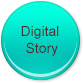 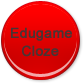 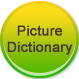 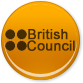 Όταν τα πατήσετε θα βρείτε ασκήσεις και παιχνίδια για όσα έχουμε μάθει. Αν κάποια δεν ανοίγουν μπορεί να μην υποστηρίζονται από τις εφαρμογές του υπολογιστή σας. Σε αυτή την περίπτωση πηγαίνετε στο επόμενο εικονίδιο.   Έτσι θα κάνετε μια διασκεδαστική επανάληψη. Και τώρα κάποιες ασκήσεις για εξάσκηση.Συμπλήρωσε την εθνικότητα του καθενόςCarmen is from Spain. She is  …............................Isabella is from Italy. She is …............................Kostas is from Greece. He is …............................Pablo is from Portugal. He is …............................Svetlana is from Russia. She is …..............................Mark is from Germany. He is ….................................Monique is from France. She is …...............................Γράψε τις σημασίες των λέξεων:scanner = ….......................................mouse = ….........................................keyboard  = …......................................tower = …......................................microphone = …......................................headphones = …........................................printer = …..................................................speaker = ….............................................screen = …..............................................Τι σου αρέσει να κάνεις στον ελεύθερό σου χρόνο; Γράψε 3 προτάσεις......................................................................................................................................................................................................................................................... ............................................................................................................................Συμπλήρωσε τις προτάσεις με τον σωστό τύπο του Present SimpleWhere (you / come from) …...............…...........................................? I (come from) ….......................................... Great Britain.(a dog/climb) ….........................................................................  on trees? No, of course not.What (a teacher / do) …................................................................ ?He (work)  ….............................................. in school and (teach) ….............................................. the students.How often (you / go) …........................................................... to school?I (go) ….......................................... to school every day.When (we / celebrate) …................................................................................... Christmas?We (celebrate) …..................................................... Christmas on the 25th of December.Φτιάξε προτάσεις με τις λέξεις που σου δίνω κάθε φορά. Χρησιμοποίησε Present Simple (μην ξεχάσεις την κατάληξη στο τέλος του ρήματος στο γ΄ενικό πρόσωπο – he, she, it) :Mark/get up/every morning/8 o'clock…........................................................................................................................We/have breakfast/all together…........................................................................................................................She/get dressed/quickly…........................................................................................................................They/always/do/homework…........................................................................................................................Paul/put on/school uniform…........................................................................................................................Clara/feed/owl/five times/day…........................................................................................................................Φτιάξε 3 αρνητικές προτάσεις χρησιμοποιώντας τον Present Simple:(play volleyball) …........................................................................................................................(do homework) …........................................................................................................................(draw a picture) …........................................................................................................................Φτιάχνω προτάσεις με το enjoy, like, don’t like +  -ing :Students …...................................................................... (play football)Betty …................................................................................. (read books)John …............................................................................................ (play computer games)και μια δική μου πρόταση:..............................................................................................................................................................Και τώρα αν πατήσετε τα παρακάτω link θα μπορέσετε να επισκεφτείτε το Μουσείο Φυσικής Ιστορίας του Λονδίνου και το Βρετανικό Μουσείο και να έχετε την εμπειρία μιας εικονικής περιήγησης. https://artsandculture.google.com/partner/natural-history-museumhttps://artsandculture.google.com/partner/the-british-museum